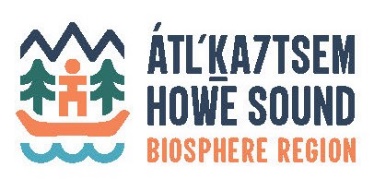 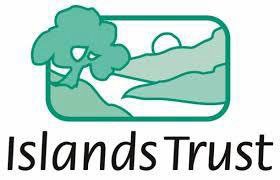 Ocean Watch Action Committee Report – May 2022 - April, 2023Since the last HSCF in April 2022, the committee met over Zoom: June 10th, September 23rd, January 13th and April 14th. Meeting notes, plans and Action Tracker can be viewed here.Participating organizations: Representatives of the Howe Sound Community Forum member communities- Town of Gibsons, District of West Vancouver, District of Squamish, Bowen Island Municipality, Gambier Island Local Trust Committee, Area A Metro Van, SLRD, MLA Sturdy’s office, Squamish Nation, David Suzuki Foundation, Marine Stewardship Initiative, Squamish River Watershed Society, Howe Sound Biosphere Region Initiative SocietyOrganizer & Moderator: Ruth Simons, Executive Director, Howe Sound Biosphere Region Initiative Society (HSBRIS)Objectives of the Committee – Terms of Reference:Learn and build consensus on collective actions Local Governments can take to advance Ocean Health.Advance actions emerging from Átl’ḵa7tsem/Txwnéwu7ts/Howe Sound Edition 2020 (OWHS 2020)To review and share updates on each of the recommended actions and strategic plan.Activities and major actions resulting since April 2022 report:Introduction to newly elected Council members now participating on the committee.Monitoring, restoration and funding actions taking place around the sound added to the Ocean Watch Action Tracker.  A few highlights:Marine Reference Guide received an Esri Canada top spot in their calendar.Herring surveys continue with this winter’s spawn recorded at 5 kms long. Re-commencement of Rockfish monitoring by Marine Life Sanctuaries SocietyEducation and presentations received on:Fisheries and Oceans Canada – Howe Sound Glass Sponge Reef, Rockfish Conservation area alignment and education.Átl'ka7tsem/Howe Sound Nchu'ú7mut/Unity Plan – HSBRISWest Coast Environmental Law’s Marine Protected Area ProjectUBC Institute for Fisheries and Oceans – eDNA sampling for key speciesCollaborative Actions:Metro Vancouver barge sharing in Howe Sound Marine Debris clean-up and cooperation with Marine Stewardship’s Marine Debris Coordinator and the development of the Debris Tracker tool.Increased locations at the entrance of Howe Sound for Green Crab Monitoring - Invasive Species CouncilParticipation at the Fisheries and Oceans workshop on GSA and RCA alignmentRecommendations to HSCF:To support the establishment of a Marine Debris Fund to cover the costs incurred by local stewards for handling and removal of marine debris.  The fund would fill a gap in the absence of any other available funding.  More information to follow.Note Takers: Bridget John, Research Assistant, Marine Reference Guide (MRG) & Diane Mitchell, HSBRISRenewed Financial support from: Islands Trust for Secretariate Services.For more information contact howesoundbri@gmail.com www.howesoundbri.org/marine- action-network